Publicado en 08290 Cerdanyola del Vallès (Barcelona) el 08/11/2012 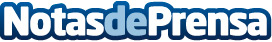 Beat Chair, un regalo muy originalAl llegar a casa después de un duro día de trabajo o estudio, sin duda apetece tumbarse en el sofá a ver la televisión o jugar a la videoconsola y tener nuestro momento de desconexión.Datos de contacto:Beat Collection.com936 917 361Nota de prensa publicada en: https://www.notasdeprensa.es/beat-chair-un-regalo-muy-original Categorias: Imágen y sonido Hogar Gaming http://www.notasdeprensa.es